Форма № 7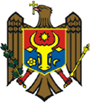 Министерство здравоохранения, труда и социальной защитыНациональный консилиум по установлению ограничения возможностей и трудоспособностиСВИДЕТЕЛЬСТВОо проценте потери трудоспособности вследствие несчастного случая на рабочем месте или профессионального заболеваниявыданное службой по установлению степени ограничения возможностей, группа № ____ФамилияИмяОтчествоЧисло, месяц, год рожденияМесто жительства/пропискаIDNPСтепень ограничения возможностей _________________________________________________Процент потери трудоспособности __________________________________________________Причина ограничения возможностей ________________________________________________Заключения на основе  акта о несчастном случае на рабочем месте/заключение Республиканского совета по профессиональным заболеваниям ____________________________________________________________________________________________________________________________________________________________________Степень ограничения возможностей _________________________________________________Процент потери трудоспособности __________________________________________________Причина ограничения возможностей ________________________________________________Заключения на основе  акта о несчастном случае на рабочем месте/заключение Республиканского совета по профессиональным заболеваниям ____________________________________________________________________________________________________________________________________________________________________Заключение группы, которая установила степень ограничения возможностей первично/повторно (подчеркнуть), №__________ Дата установления степени ограничения возможностей первично/повторно (подчеркнуть) _______________________Заключение группы, которая установила степень ограничения возможностей первично/повторно (подчеркнуть), №__________ Дата установления степени ограничения возможностей первично/повторно (подчеркнуть) _______________________Начальник службы по установлению степени ограничения возможностей (фамилия, имя, подпись) ______________________________________________________________________ Группа № ________  Члены группы (фамилия, имя, подпись)                                                    ____________________                           _______________________                                               _____________________                         _______________________                                                _____________________                         _______________________М. П.        «___»______________20___Начальник службы по установлению степени ограничения возможностей (фамилия, имя, подпись) ______________________________________________________________________ Группа № ________  Члены группы (фамилия, имя, подпись)                                                    ____________________                           _______________________                                               _____________________                         _______________________                                                _____________________                         _______________________М. П.        «___»______________20___